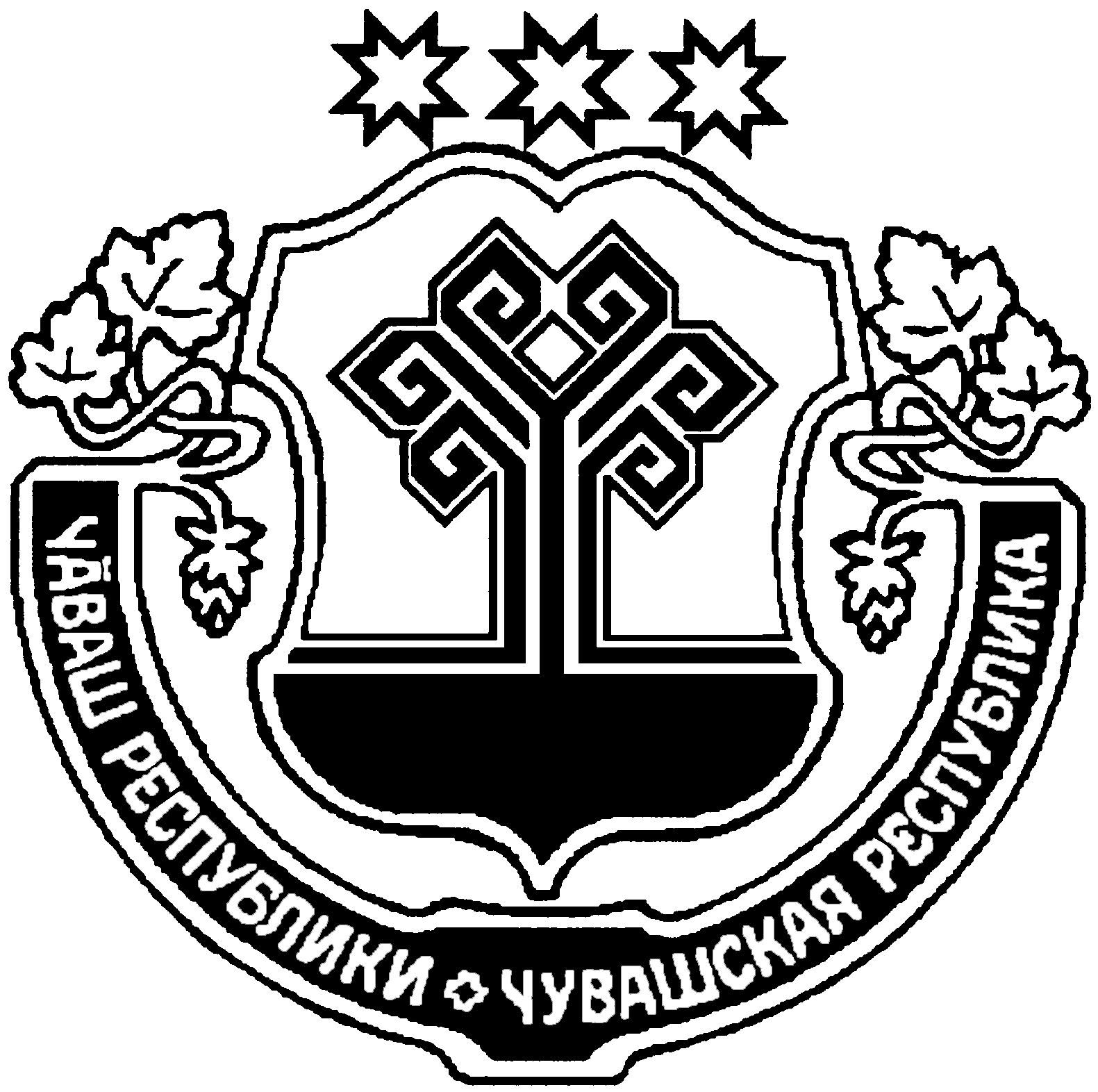 О признании утратившим силу постановлениеадминистрации Питишевского сельского поселенияАликовского района №26 от 10.06.2015 года «Обутверждении административного регламентаПитишевского сельского поселения Аликовского районапо исполнению муниципальной функции по осуществлениюмуниципального контроля в области торговой деятельности»            В соответствии с Федеральным законом от 11 июня 2021 г. N 170-ФЗ
"О внесении изменений в отдельные законодательные акты Российской Федерации в связи с принятием Федерального закона «О государственном контроле (надзоре) и муниципальном контроле в Российской Федерации»" постановление администрации Питишевского сельского поселения  от  26.06.2015 №26 «Об утверждении административного регламента Питишевского сельского поселения Аликовского района по исполнению муниципальной функции по осуществлению муниципального контроля в области торговой деятельности» признать утратившим силу.Глава Питишевского сельского поселения                                                               А. Ю. ГавриловаЧУВАШСКАЯ РЕСПУБЛИКА АЛИКОВСКИЙ РАЙОНАДМИНИСТРАЦИЯПИТИШЕВСКОГО СЕЛЬСКОГО ПОСЕЛЕНИЯЧĂВАШ РЕСПУБЛИКИЭЛĔК РАЙОНЕПИТЕШКАСИ ЯЛ АДМИНИСТРАЦИЙĕ ПОСТАНОВЛЕНИЕ                  6.09.2021г. № 41Деревня ПитишевоЙЫШАНУ                  6.09.2021г. 41 № Питешкаси яле